Питомник: GOLDEN BATURIN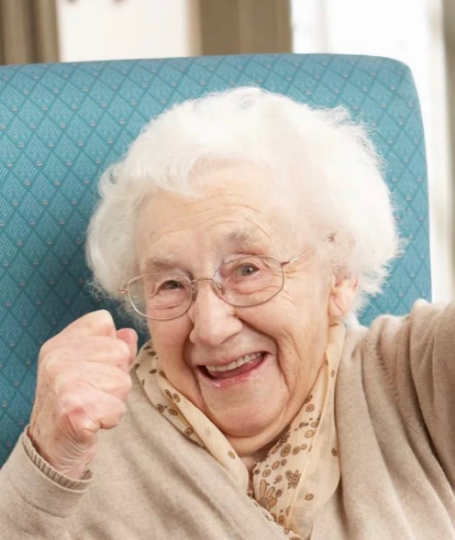 (все буквы заглавные, на английском языке)Заводчик: Аронова Мария ПетровнаДата основания: 1965 годКонтактная информация:г. МоскваЭл. почтаИстория создания(Данный текст может быть написан как от третьего, так и от первого лица).«Первой собакой Ароновой М.П. была собака из питомника … В последующем для племенной деятельности использовались крови питомников … За все время было … пометов … Питомник объединяет единомышленников в лице преданных владельцев из … стран. Сегодня в питомнике …. Питомник сотрудничает с … Характерной чертой Питомника является … К успехам питомника можно смело отнести … Одной из главных своих задач Романова С.В. видит …Далее варианты:Разведение и получение более здорового поголовья с исключением носительства генетических заболеваний … Улучшения анатомии Керри … Хвосты – фирменный знак …. Аронова М.П. принимает участие во всех семинарах и вебинарах на тему здоровья, много публикует личных статей на тему …Развитие рабочих качеств … Собаки питомника постоянные участники смотров и выставок по рабочим качествам (привести примеры) … Собаки пасут овец … Работают в аэропортах, ищут наркотики… Например, две собаки служат на атомном подводном крейсере на Северном флоте, одна ловит крыс, вторая – кошек, борются с распитием спиртного членами экипажа, кусая их.Питомник известен во всем мире благодаря таким своим шоу собакам как … Сегодня Аронова М.П. и владельцы собак питомника принимают участие в Westminster…, летом едут в Таиланд на Чемпионат Азии, чтобы в условиях жесткой конкуренции … Заводчица проявляет жесткую принципиальность при выборе владельце своим собакам … Отдает людям с устойчивой психикой, самодостаточным и себя в жизни реализовавшим, исключены случаи продажи щенков в неблагополучные семьи, людям «со слабостями». Вместе с членами питомника Аронова М.П. всегда отмечает праздники. Обзванивает каждого владельца 
12 раз год, минимум два раза в год проверяет, как живет ее собака у каждого, навещая их …»Требование к материалу:Данный материал будет выкладываться в разделе сайта «О породе», главной целевой аудиторией которой будут ищущие и выбирающие себе собаку новички. Именно поэтому материалы в этом разделе должны заинтересовать посетителей сайта купить керри. А посетив раздел Питомники, новички должны найти питомник в своем регионе (профайлы питомников будут располагаться по географическому принципу, внутри региона по алфавиту). Фото Заводчика обязательно, оно сделает страницу живой, поможет расположить человека так, чтобы он захотел просто обратиться к заводчику с целью подружиться. А те, кто хочет купить керри, смогли бы подобрать себе заводчика. Даже если питомник молодой или немногочисленный, потенциальный владелец керри должен почувствовать, что с этим Питомником он не останется один на один со своими проблемами по воспитанию, содержанию уходу и т.д. Конечно, это все условно, но данный раздел нашего сайта исключительно «продаваемый». Каждый может прислать совершенно разные 3 качественные фото (не более 0,5 Мб, без зернистости) и подписать их.Просьба использовать выложенный выше текст как шаблон, с точки зрения структуры, размера (12) и шрифта (Times New Romans).Фото будут выкладываться вместе с текстом таким образом, чтобы весь материал о питомнике умещался на одном экране. Фотографии должны присылаться отдельными вложениями вместе с текстовым документом.